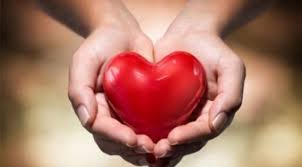                                                            ΝΟΣΟΚΟΜΕΙΟ ΚΟΖΑΝΗΣ                                                           ΥΠΗΡΕΣΙΑ  ΑΙΜΟΔΟΣΙΑΣ  Σας προσκαλούμε να προσφέρετε αίμα, πριν και μετά τις Αποκριές γιατί οι ανάγκες τις ημέρες αυτές είναι αυξημένες και συνήθως ελαττώνεται η προσέλευση των αιμοδοτών .   Ας σκεφτούμε όλοι τους ασθενείς που χρειάζονται μετάγγιση αίματος και ας προσφέρουν, όσοι μπορούν, το πολύτιμο δώρο ζωής στους συνανθρώπους τους. Αυτή η πράξη αγάπης και αλληλεγγύης είναι ανεκτίμητη. Μας αφορά όλους και αποτελεί φωτεινό παράδειγμα.  Με την προσφορά σας μπορούμε να εξασφαλίσουμε επάρκεια αίματος για τους ασθενείς μας.   Οι αιμοδότες μπορούν να προσέρχονται στην Υπηρεσία Αιμοδοσίας του  Νοσοκομείου Κοζάνης, όλα τα εργάσιμα πρωινά και να ενημερώνονται για τα απογεύματα και τις αργίες στα τηλ. : 2461352642 ή 2461352641.    Όσοι εθελοντές αιμοδότες συμμετέχουν σε συλλόγους και ομάδες εθελοντών, μπορούν να ενημερώνονται για τις προγραμματισμένες εξωτερικές αιμοληψίες, που οργανώνουν οι σύλλογοι τους και να προσέρχονται εκεί.    σας ΕΥΧΟΜΑΣΤΕ ΚΑΛΕΣ ΑΠΟΚΡΙΕΣ ΚΑΙ ΚΑΛΗ ΣΑΡΑΚΟΣΤΗ ΜΕ ΥΓΕΙΑ !!!